Публичный отчет директора ОЧУ «Школа-интернат «Абсолют» за 2022-2023 учебный годЕжегодный отчет является механизмом обеспечения информационной открытости и прозрачности деятельности школы, информирования общественности о качестве образования в образовательной организации, результатах образовательной деятельности.Общая характеристика школыОбщеобразовательное частное учреждение «Школа-интернат «Абсолют» создано Благотворительным фондом «Абсолют-Помощь» (решение № 1 Единственного Учредителя от 27 ноября 2013 года).Школа расположена в здании 2014 года постройки. Юридический адрес: 142250, Московская область, городской округ Серпухов, деревня Райсеменовское д.12АПлощадь участка, на котором построена Школа-интернат, составляет 5 га. Общая площадь помещений - 5132,5 кв. м., включает учебный, медицинский и хозяйственный корпуса. Площадь учебных помещений - 1423,2 кв. м (классные комнаты, кабинеты специалистов, зоны психологической разгрузки, кабинет ЛФК, кабинет музыки, кабинет физики и химии, медиацентр, кабинет социально-бытовой ориентировки, мастерские, учительская и пр.). Площадь рекреационных зон (пространство для игр и общения) - 1000 кв. м. (спортивный зал 9х8, раздевалка с душевыми, тренерская, снарядные, актовый зал, сценическое пространство, кинопроекционная, гримерная, костюмерная), а также спортивно-игровые площадки.Школа имеет лицензию № 74139 от 26.08.2015 года на право осуществления образовательной деятельности по образовательным программам начального общего, основного общего и среднего общего образования, а так же дополнительное образование детей и взрослых и профессиональное обучение. Школа имеет свидетельство о государственной аккредитации № 4534 от 02.03.2020 года с правом выдачи выпускникам документа государственного образца-аттестата об основном общем и среднем общем образовании.По завершении обучения по адаптированным основным общеобразовательным программам обучающимся с ограниченными возможностями здоровья (с различными формами умственной отсталости) выдается свидетельство об обучении.Школа имеет собственную медицинскую службу, осуществляющую свою деятельность на основании лицензии на осуществление медицинской деятельности № ЛО-50-01-007-045 от 14.10.2015 года.В школе работает служба сопровождения, в которую входят педагоги-психологи, учителя-логопеды, учителя-дефектологи, тьюторы, воспитатели, социальные педагоги.Школа организует образовательную деятельность с обучающимися в соответствии с Уставом. Локальные акты в образовательном учреждении издаются в соответствии с утверждённой номенклатурой и в должной степени организуют учебно-воспитательный процесс, содержание образования, обеспечивают осуществление прав обучающихся. Согласно Уставу ОЧУ «Школа-интернат «Абсолют» осуществляет образовательный процесс по реализации образовательных программ начального общего, основного общего и среднего общего образования, дополнительных общеобразовательных программ, программ профессионального обучения. С целью получения качественного образования без дискриминации лицами с ограниченными возможностями здоровья, в школе реализуются адаптированные основные общеобразовательные программы, в том числе для обучающихся с различными формами умственной отсталости.Школа реализует инклюзивную модель и работает в режиме школы полного дня. Главное для школы  - помочь каждому ребенку наилучшим образом раскрыть свой потенциал, учитывая его индивидуальные особенности и способности. Научить ребенка ставить перед собой цели и достигать их, пробовать новое и оставаться в гармонии с миром. Вне зависимости от сегодняшних возможностей, навыков, физических и ментальных особенностей, а также семейных обстоятельств ребенка, школа помогает ему открывать новые возможности, меняющие свою жизнь. Каждый ребенок привносит уникальный опыт в процесс обучения и поэтому учебный процесс гибкий и адаптируемый. В работе мы ставим акцент на этические стандарты, на систему эффективной и комплементарной работы всех специалистов, социализацию и формирование благополучного жизненного сценария каждого ребенка. Крайне важным является помочь ребенку сформировать основные жизненные компетенции и коммуникативные навыки, подготовить к решению бытовых задач, дать практическую базу для профессиональной ориентации на рынке труда и финансовой грамотности. В нашей школе можно получить не только знания по классическим школьным дисциплинам, но и пройти практическую подготовку по ряду курсов и специальностей.В основу деятельности школы положены такие базовые принципы, как персонализация, нетворкинг,  геймификация, творчество и ручная умелость, волонтерство.Исходя из этого задачами программы развития школы на 2020-2025 годы являются- обеспечение доступности качественного общего образования, направленного на повышение естественно-научной, читательской, математической, финансовой грамотности;- модернизация образовательных программ в системе общего образования детей (с учетом перехода на ФГОС 3-го поколения), направленная на достижение современного качества учебных результатов и результатов социализации для обеспечения готовности выпускников общеобразовательных организаций к дальнейшему обучению, профессиональной деятельности, самостоятельному проживанию;- развитие системы профессионального обучения как составляющей образовательного процесса;- расширение партнерского контура образовательной организации для решения задач образования, развития, воспитания, социализации;- персонализация образования - обеспечение возможности обучаться по индивидуальным образовательным траекториям (в том числе с использованием дистанционных технологий);- участие в независимой оценке качества образования на основе принципов открытости, объективности, прозрачности;- совершенствование педагогического мастерства учителя через максимальное использование в учебном процессе лучших педагогических практик в условиях инклюзивного образования с учетом способностей и индивидуальных особенностей каждого обучающегося;- изучение и внедрение в практику работы школы передового педагогического опыта через участие в профессиональных конкурсах,  семинарах, педагогических советах, конференциях, творческих мастерских различного уровня, обмен опытом с другими образовательными организациями, повышение квалификации, самообразование, аттестацию, взаимопосещение уроков;- усиление взаимодействия с семьями обучающихся для развития и активизации позиции родителей как участников образовательных отношений;- цифровизация и автоматизация образовательного процесса.Социальный статус обучающихся  и их распределение по реализуемым в школе образовательным программам отражены в таблице:Структура управления представлена следующим образом:Социальное партнерствоОЧУ «Школа-интернат «Абсолют», как открытая школа, сотрудничает с другими организациями, которые составляют партнерский контур взаимодействия. Данное направление деятельности позволяетрешать образовательные задачи (Центр реабилитации для бездомных животных «Юна», ГК «Абсолют»;способствовать формированию обучающегося как личности, развивать его творческую и познавательную активность (Государственный театр Наций, ГМИИ им. А. С. Пушкина, Серпуховский историко-художественный музей, Государственный академический Большой театр России, Государственная Третьяковская галерея);способствовать реабилитации обучающихся с особыми образовательными потребностями (СК «4 сезона» – иппотерапия, Центр реабилитации для бездомных животных «Юна» - канистерапия);организовывать производственную практику в рамках профессионального обучения (Центр профориентации и трудоустройства молодежи г. о. Серпухов, Ресторан «Большой» г. Москва Всероссийский музей Декоративного искусства). Количество проведенных мероприятий за 2022-2023 учебный год отражено в таблице:Отличительным по сравнению с прошлым годом является расширение перечня сотрудничающих организаций: Государственная Третьяковская галерея и ГК «Абсолют»Результаты образовательной деятельности (включая внешнюю оценку)В 2022 – 2023 учебном году - окончили 9 класс по основной общеобразовательной программе 9 обучающихся и все получили Аттестат об основном общем образовании;- окончили 9 класс по адаптированной общеобразовательной программе (с умственной отсталостью, интеллектуальными нарушениями) и получили Свидетельство об обучении – 5 обучающихся;- окончили 11 класс и получили Аттестат о среднем общем образовании 2 обучающихся.Результаты ГИА-2023 представлены в таблицах:9 классОбщая статистика по оценкам:Следует отметить, что текущая успеваемость обучающихся и результаты промежуточной аттестации соответствуют результатам экзаменов в рамках ГИА.11 классВажным показателем качества обученности в классах для обучающихся по основной общеобразовательной программе являются результаты независимой диагностики, которую третий год подряд проводил Московский центр качества образования.  В представленных ниже таблицах можно видеть динамику результатов за 3 года.5г класс6г класс7г классИзменение состава класса (пришли 2 обучающихся с низким уровнем обученности)8г класс9бг класс10г класс11г классРезультаты выше 50% показалиОбщая успеваемость по школе в динамике за три (два) года имеет следующие показатели:Классы Б, Г – обучающиеся, занимающиеся по основной общеобразовательной программе (2 – 11 классы):Что в процентном отношении составляет:Классы А – обучающиеся, занимающиеся по адаптированной основной общеобразовательной программе (с умственной отсталостью, интеллектуальными нарушениями, вариант 1):Что в процентном отношении составляет:Открытость требований и объективность оценивания в 2022-2023 учебном году продолжали поддерживаться такими инструментами, как индекс обученности, индекс домашнего задания, функционирование зачетной системы. Перечисленные инструменты позволяют систематизировать работу по каждому направлению, отслеживать и контролировать деятельность учителя и обучающихся. Применение данных инструментов способствует формированию у школьников учебной мотивации, развитию личностных качеств в части самоорганизации и ответственности, повышению успеваемости.Индекс обученности позволяет соединить вместе объекты контроля по каждому обучающимися, сравнить цифровые показатели, увидеть динамику, после чего составить или скорректировать индивидуальный образовательный маршрут школьника.Индекс домашнего задания обеспечивает сознательное выполнение обучающимися большинства заданий по каждому предмету и системный контроль учителя их наличия и качества содержания. На диаграмме представлен средний индекс домашнего задания по классам в 2022 – 2023 учебном году:Динамика индекса домашнего задания по результатам на конец 2022г., 2023г. обучающихся классов Б-Г, занимающиеся по основной общеобразовательной программе:На конец 2023 года прослеживается явная положительная динамика.Динамика индекса домашнего задания по результатам на конец 2022г., 2023г. обучающихся классов А, занимающиеся по адаптированной основной общеобразовательной программе (с умственной отсталостью, интеллектуальными нарушениями, вариант 1):В течение учебного года проводится мониторинг базовых учебных навыков, таких как осмысленное чтение и устный счет. Уровень сформированности навыков на конец 2022, 2023 учебного года представлен на диаграммах:классы Б, Г – обучающиеся, занимающиеся по основной общеобразовательной программе. классы А – обучающиеся, занимающиеся по адаптированной основной общеобразовательной программе (с умственной отсталостью, интеллектуальными нарушениями, вариант 1).По представленной выше информации можно судить о том, что трехлетная работа над формированием навыка осмысленного чтения дала положительную динамику результов. Над формированием навыка устного счета следует продолжить работу за счет отработки данного навыка на уроках математики, физики, химии, в рамках курса «Математический практикум», а также во внеурочной деятельности. Следующим показателем успешности работы школы является результативное участие обучающихся в олимпиадах и конкурсах. Ниже представлена статистика муниципального, регионального, всероссийского уровней за 4 учебных года по направлениям.	Подготовка обучающихся для участия в конкурс профессионального мастерства реализуется через работу школьных клубов и профессионального обучения в школьных мастерских.Учебный процессОрганизация учебного процесса в Школе регламентируется режимом занятий, учебным планом, годовым календарным учебным графиком, расписанием занятий, локальными нормативными актами Школы.Образовательная деятельность в Школе осуществляется по пятидневной учебной неделе для 1- 11-х классов. Занятия проводятся в одну смену для обучающихся 1–11-х классов. Школа реализует инклюзивную модель и работает в режиме школы полного дня с пятидневной учебной неделей для обучающихся 1 – 11-х классов. Занятия проводятся в одну смену для обучающихся 1–11-х классов. Продолжительность урока 40 минут, (1 класс – ступенчатый режим обучения: продолжительность урока 35 минут в 1-ом  полугодии, 40 минут во 2-ом полугодии). В школе имеется группа круглосуточного пятидневного пребывания.На случай введения ограничительных мер в связи с распространением коронавирусной инфекции Школа имеет:- графики прихода обучающихся, начала/окончания занятий, приема пищи в столовой с таким учетом, чтобы развести потоки и минимизировать контакты учеников;- фиксированное закрепление кабинетов за классами;- графики уборки, проветривания кабинетов и рекреаций;- рециркуляторы Дезар в каждом кабинете стационарно,  в местах общего пользования  - передвижные (по графику);- бесконтактные термометры, тепловизоры, средства и устройства для антисептической обработки рук, медицинские маски, перчатки.	Во второй половине дня обучающиеся имеют возможнгость выполнять в школе домашнее задание во время самоподготовки и получать консультации у учителей-предметников.Профессиональное обучениеВ 2022-2023 учебном году в ОЧУ «Школа-интернат «Абсолют» осуществлялось профессиональное обучение по 8 программам профессиональной подготовки по профессиям рабочих, должностям служащих и 1 программа профессиональной подготовки на базе «Серпуховского колледжа».В рамках программ профессионального обучения были проведены следующие мероприятия:профориентационные диагностики – 27;индивидуальные профориентационные консультации – 25;индивидуальные беседы с родителями выпускников 2023года – 11;индивидуальные рекомендации для родителей выпускников (на основе диагностик, консультаций и бесед) – 20;индивидуальные маршруты профессиональной ориентации/адаптации – 20.Участие в «АБИЛИМПИКС»:WORLDSKILLS JUNIOR (Профессионалы):Подводя итог и совершенствуя работу по данному направлению деятельности школы, в планах 2022-2023 учебного года:расширение перечня программ профессиональной подготовки за счет следующих: мастер маникюра/мастер педикюра, чертёжник (на базе творческой мастерской и 3D-моделирования), программирование;обновление документального формата зачисления, проведения и завершения учебного процесса по мастерским проф. обучения;введение формы итогового проекта в качестве зачета/экзамена по направлениям профессионального обучения, возможная интеграция с системой оценки WorldSkills;интеграция процесса профессионального обучения и проекта по геймификации (введение поощрений и штрафов в АбсКоинах);организация проектной деятельности в мастерских (выставки, защиты проектов, реализация детьми изготовленных ими изделий);увеличение количества посещаемых направлений (мастерских) проф. обучения каждым учеником и получение ими нескольких свидетельств о прохождении проф. обучения;ориентация мастеров проф. обучения на создание обучающимися портфолио своих работ в течение учебного года;расшиерение спектра площадок для отработки практических навыков;консультации учеников и родителей по выбору программы для проф.обучения.Воспитательная работаШкола реализует рабочую программу воспитания и календарный план воспитательной работы, которые являются частью основных образовательных программ начального, основного и среднего общего образования.Целью воспитания обучающихся в ОЧУ «Школа-интернат «Абсолют» является развитие личности, создание условий для самоопределения и социализации на основе социокультурных, духовно-нравственных ценностей и принятых в российском обществе правил и норм поведения в интересах человека, семьи, общества и государства; формирование у обучающихся чувства патриотизма, гражданственности, уважения к памяти защитников Отечества и подвигам Героев Отечества, закону и правопорядку, человеку труда и старшему поколению, взаимного уважения, бережного отношения к культурному наследию и традициям многонационального народа Российской Федерации, природе и окружающей среде. В рамках воспитательной работы Школа:реализует воспитательные возможности педагогов, поддерживает традиции коллективного планирования, организации, проведения и анализа воспитательных мероприятий;реализует потенциал классного руководства в воспитании школьников, поддерживает активное участие классных сообществ в жизни Школы;реализует возможности школы полного дняобеспечивает самоподготовку (выполнение домашних заданий) обучающихся и консультационные занятия учителей по учебным предметамвовлекает школьников в клубы и иные объединения, работающие по школьным программам внеурочной деятельности, программам дополнительного образования;осуществляет коррекционно-развивающую деятельность;использует в воспитании детей возможности школьного урока, занятий профессионального обучения, поддерживает использование на учебных занятиях интерактивных форм работы с обучающимися;организует для школьников экскурсии, учебные практики, культурные мероприятия и реализует их воспитательный потенциал;организует работу с семьями школьников, их родителями или законными представителями, направленную на совместное решение проблем личностного развития детей.Общешкольные мероприятияОбщее  количество общешкольных мероприятий в 2022/2023 уч. году сентябрь – июнь – 97 мероприятие. Из нихколичество мероприятий, в которых могли принять участие обучающиеся начальной школы - 61количество мероприятий, в которых могли принять участие обучающиеся средней и старшей школы – 64.Количество обучающихся, принявших участие в мероприятиях 170 (100%) В 2022-2023 году увеличилось количество общешкольных мероприятий различной направленности. Основной упор сделан на мероприятия, несущие в себе образовательную составляющую, развивающие у обучающихся устную речь, побуждающие к чтению, формированию навыков проектной деятельности (образовательные квизы и квесты, предметные недели, экскурсии). Некоторые традиционные мероприятия изменили свой формат. Например, читательские скамейки были преобразованы в литературные гостиные. На мероприятия стало отводится больше времени как на подготовку, так и на проведение, увеличилось количество участников. Для организации гостиных ребята стали готовить музыкальные композиции, театрализованные постановки. Были проведены 2 сессии чемпионата словарных слов «Абсолютная сотня», в которой приняли участие обучающиеся 2-11 классов, обучающиеся по ООП.Возросло количество творческих мероприятий. Школьная лига КВН (3 игры), традиционные концерты к значимым датам, постановки школьной театральной студии (3 спектакля).Все мероприятия отражены в Календаре событий и календарном плане воспитательной работы. Инструментом, позволяющим оценить уровень активности обучающихся и классов в общешкольных мероприятиях является «Индекс активности». По итогам 2022-2023 учебного года Лидерами индекса активности стали 16 обучающихся.Лидеры Индекса активности 2022 – 2023Участие классов в мероприятиях фиксируется в Индексе активности классов (учитываются мероприятия, в которых приняло участие более 50% обучающихся). Классами-лидерами стали 1г, 3а-4а, 3г, 5а-5г, 8г, 10-11 классы.Индекс активности классов 2022-2023 Анализируя участие обучающихся в мероприятиях в течении 3-х учебных лет, можно сделать вывод, что в школе формируется команда обучающихся активно участвующих в мероприятиях. Это ребята демонстрирующие лидерские качества и готовые не только участвовать, но и являться организаторами событий для других школьников. Отсюда вытекает одна из задач воспитательной работы на 2023-2024 – увеличение количества мероприятий, организованных силами обучающихся с целью развития навыков самостоятельности и коммуникации и вхождение школы во Всероссийский проект РДДМ «Движение первых».Лидеры индекса активности за 3 учебные года:Индекс активности классов за 3 учебные годаВыездные мероприятия Количество выездных мероприятий с сентября по июнь 2023 года – 163 (без учета выездов на занятия в бассейн, иппотератию, тренировки по хоккею) Из них выезды на олимпиады, конкурсы мастерства, интеллектуальные конкурсы – 40;творческие конкурсы – 13;спортивные соревнования – 21;экскурсии, посещения театров, музеев – 59;учебная практика – 19.Количество обучающихся, принявших участие в выездных мероприятиях 156 чел (91,2%) Данные о количестве детей, участвующих в выездных мероприятияхВ 2022-2023 учебном году 8 обучающихся приняло участие более, чем в 20 выездных мероприятиях.  Это обучающиеся активно занимающиеся в клубах дополнительного образования (Футбольный клуб, танцевальный клуб), профессиональном обучении (выездная учебная практика) и посещающие программу Юна-класс от Центра реабилитации временно бездомных животных ЮнаПроводя анализ организации мероприятий физкультурно-спортивной направленности, видно, что количество данных мероприятий остается практчески без изменений на протяжении 3-х лет (2021 – 11, 2022 – 12, 2023 – 10). Это такие традиционные мероприятия как турниры по настольному теннису, лыжные гонки, соревнования «Юный велосипедист», «Веселые старты». В 2022-2023 году были проведены турниры по волейболу. По прежнему недостаточно физкультурных мероприятий для обучающихся с ОВЗ. Однако наши обучающиеся принимают активное участие в спортивных соревнованиях регионального, всероссийского, международного  уровней и приносят школе медали победителей и призеров.  Большинство сревнований, в которых приняли участие обучающиеся, относятся к спортакиаде ЛИН (для участников с интеллектуальными нарушениями).  Спортивные соревнования Новое направление в спортивной работе стало проведение совместных мероприятий с обучающимися других школ – турнир по мини-футболу «Кубок Абсолют» Футбольный турнир «Кубок Абсолют»ОЧУ «Школа-интернат «Абсолют» сотрудничает с другими организациями, которые составляют партнерский контур взаимодействия. Данное направление деятельности позволяетрешать образовательные задачи (Центр реабилитации для бездомных животных «Юна», ГК «Абсолют»);способствовать формированию обучающегося как личности, развивать его творческую и познавательную активность (Государственный театр Наций, ГМИИ им. А. С. Пушкина, Серпуховский историко-художественный музей, Государственный академический Большой театр России);организовывать производственную практику в рамках профессионального обучения (Центр профориентации и трудоустройства молодежи г. о. Серпухов, Ресторан «Большой» г. Москва Всероссийский музей Декоративного искусства). Социальный партнерский контур школыДополнительное образование	Школе важно развивать обучающихся в различных направлениях, подходящих всем категориям детей. Через пробы себя дети с помощью педагогов выявляют личные интересы, строят свое будущее. Сравнительный анализ  деятельности системы школьного дополнительного образования за 2 года представлен в таблице: В 2022-2023 учебном году работали 28 клубов и 3 творческих объединения социально-педагогической, художественной, технической, физкультурно-оздоровительной направленности. По сравнению с прошлым годом добавились 7 («Шахматы», «Волшебный песок», «Я – пою!», «Модный мастер», «Вокальный ансамбль», «Театр-студия «Закулисье», «CAT GUM»). Самыми посещаемыми продолжают оставаться «ДАР», «Танцевальный клуб», «Футбол», «3-D моделирование», «Глинчики». К ним добавились «Армрестлинг», «Теннисный клуб», «Робототехника». Посещаемость клубов и творческих объединений распределяется следующим образом:Общее среднее количество детей в клубах по дням недели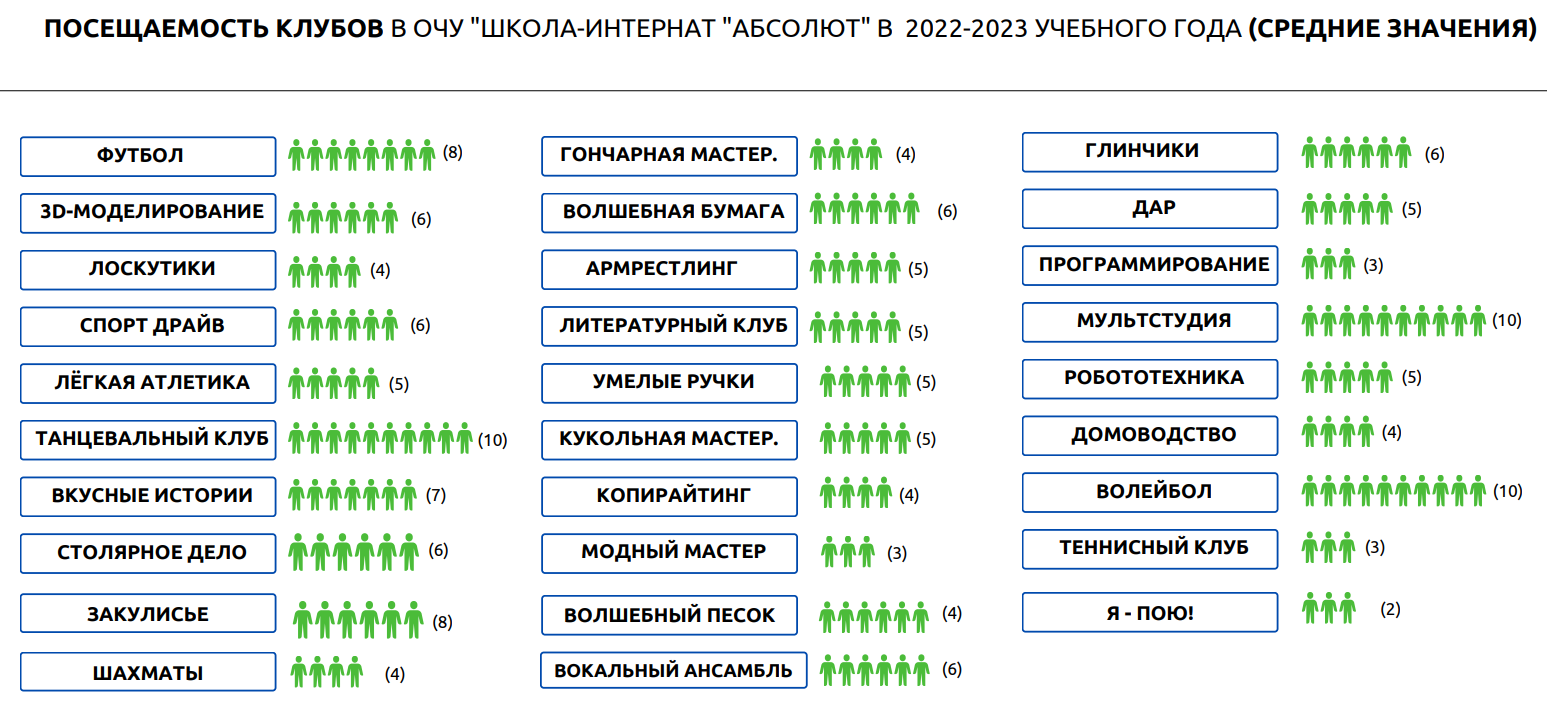 Имеет продолжение реализация идеи по взаимодействию клубов между собой:театральные костюмы отшиваются в школьной швейной мастерской,декорации и реквизит для работы театральной студии гогтовится в творческой мастерской, в 3-D лаборатории,в подготовке спектаклей участвуют хореограф и учитель музыки.В планах на следующий учебный год – расширение участия во внешкольных конкурсах регионального и всероссийского уровней по всем направлениям деятельности системы дополнительного образования обучающихся.  Кадровые ресурсы.Педагогический коллектив представлен следующими сотрудниками: учителя, воспитатели, педагоги дополнительного образования, тьюторы, руководители служб и отделов, сотрудники администрации, мастера производственного обучения, учителя-логопеды, педагоги-психологи, учителя-дефектологи. Сотрудники имеют квалификацию и (или) обучены работать в том числе с детьми с особыми образовательными потребностями.	Распределение по педагогическому стажу представлено в таблице:  Первую квалификационную категорию имеют 17 педагогов, высшую – 22 педагога. Обучение педагогического коллектива проводилосьна заседаниях педагогических советов в течение года, включая летний выездной педагогический совет;через курсы повышения квалификации и обмен педагогическим опытом;через стажировки на базе ОЧУ «Школа – интернат «Абсолют» (проведено 6 стажировок, в которых приняли участие более 124 педагога из российских регионов);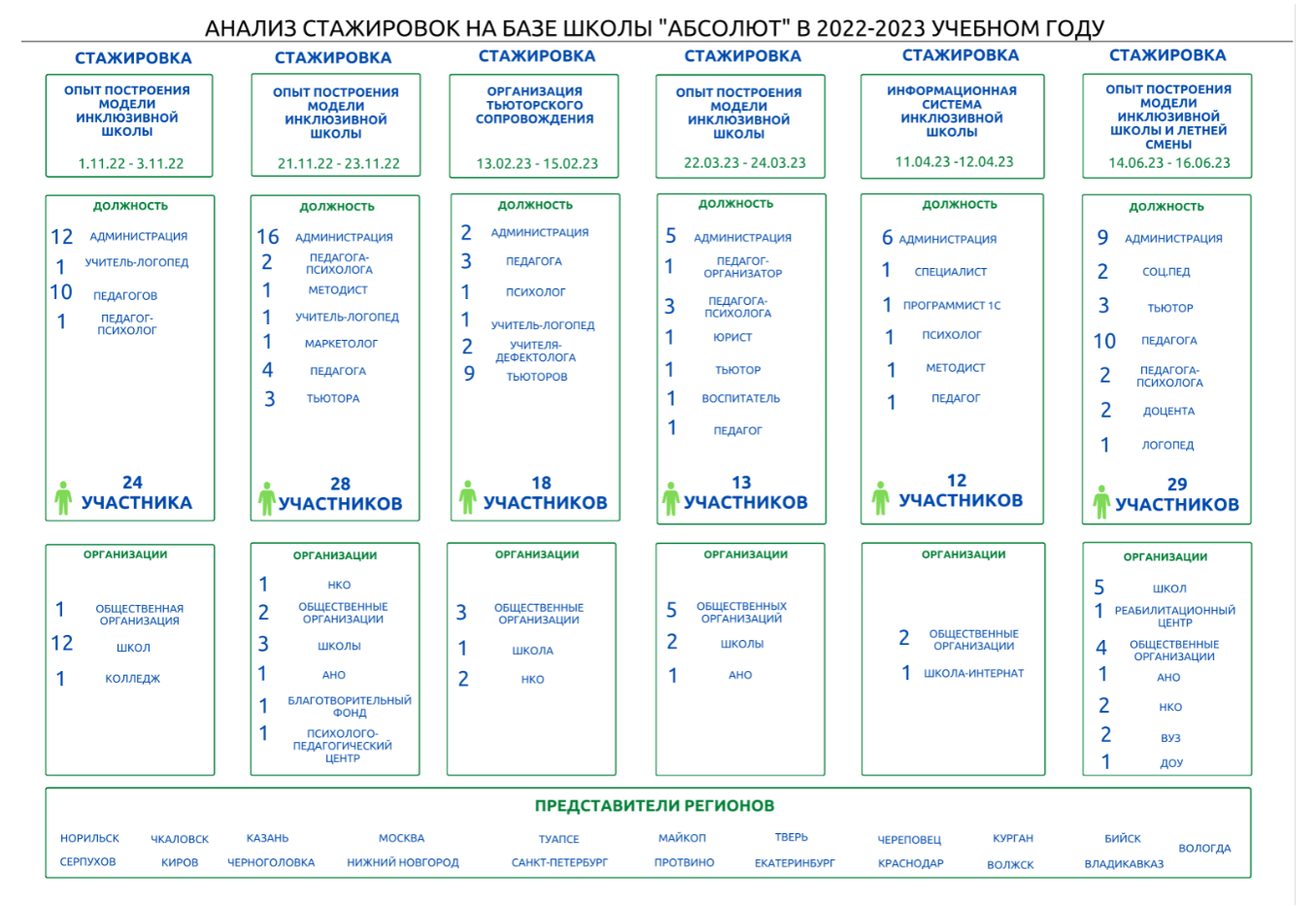 через участие в муниципальном этапе всероссийского конкурса «Учитель года»Также педагоги принимают участие в дистанционных семинарах регионального и всероссийского уровня, являются экспертами в конкурсах в сфере образования. Психолого – педагогическое сопровождениеОсновными задачами данного направления деятельности в 2022 – 2023 учебном году являлись следующие:- создание оптимальных условий для познавательного, речевого и социально-личностного развития обучающихся;- выявление основных проблем обучающихся и определение причин их возникновения, путей и средств их разрешения;- раннее выявление обучающихся с проблемами в обучении и личностном развитии;- выявление и сопровождение детей «группы риска»;- организация информационной поддержки участников образовательных отношений по основным направлениям деятельности Службы сопровождения;- формирование и развитие информационно-методического и диагностического комплекса службы сопровождения;- оказание помощи обучающимся в профессиональном самоопределении.Сопровождение участников образовательного процесса осуществлялось в рамках следующих направлений:- диагностическое;- коррекционно - развивающее;- консультативное;- организационное;- методическое.В составе службы следующие специалисты:Диагностическое направление:В 2022 – 2023 учебном году диагностическая работа по обследованию обучающихся проводилась в несколько этапов:первичная диагностика для определения индивидуального образовательного маршрута ребенка (1-21 сентября);дифференциальная диагностика, которая проводится за первое полугодие учебного года (декабрь);исходящее углубленное обследование (10-31 мая).Диагностическая работа обеспечивает: комплексный сбор сведений о ребёнке, а именно, определение уровня актуального и зоны ближайшего развития обучающегося, выявление его резервных возможностей, анализ причин трудностей адаптации, изучение развития эмоционально-волевой сферы и личностных особенностей, изучение социальной ситуации развития и условий семейного воспитания, изучение адаптивных возможностей и уровня социализации обучающегося, определение индивидуального образовательного маршрута, выявление необходимости направления детей в территориальную ПМПК для проведения дифференциальной диагностики. Что необходимо для подготовки рекомендаций педагогам по оказанию обучающимся психолого –педагогической помощи в условиях образовательного учреждения, заполнение протоколов обследования и других необходимых документов, системный разносторонний контроль специалистов за уровнем и динамикой развития ребёнка. За год было проведено 110 логопедических диагностик, 107 дефектологических, 1066 психологических.Коррекционно-развивающее направление:Позволяет обеспечить наиболее успешное усвоение академической составляющей образовательной программы, способствовать познавательному, речевому, эмоциональному, социальному, нравственному развитию ребенка, развивать жизненные компетенции ребенка, тем самым повышая возможности его успешного включения в жизнь общества.Коррекционная работа (индивидуальная и групповая) – организация работы с учащимися, имеющими проблемы в обучении, поведении и личностном развитии направлена на уменьшение степени выраженности патологии; предупреждение появления вторичных отклонений в развитии; обеспечение максимальной реализации реабилитационного потенциала ребенка.Развивающая работа (индивидуальная и групповая) - формирование потребности в новом знании, возможности его приобретения и реализации в деятельности и общении.В течение 2022-2023 учебного года проводились индивидуальные и групповые коррекционно-развивающие занятия с обучающимися: 2335  - логопедические, 2003 – дефектологические, 1447 – психологические. В текущем году также закрепилась устойчивая практика проведения интегрированных уроков совместно с педагогами, работа проводилась системно согласно плану работы. В рамках коррекционно-развивающей работы в течение года проходили занятия анималтерапией, канистерапией, иппотерапией, акватерапией. В сопровождении социальных педагогов обучающиеся посещали следующие занятия:Также в рамках коррекционно-развивающей работы осуществлялось тьюторское сопровождение обучающихся имеющих тяжелые множественные нарушения развития (ТМНР), обучающихся с расстройством поведения и эмоций и имеющих умственную отсталость. Тьюторская поддержка состоит в помощи принятия на себя осознанной позиции обучающегося, умении проявлять свой образовательный интерес и погружения в опыт ученичества. Тьютор необходим как профессионал, помогающий расширить образовательное пространство, умеющий поддержать инициативу и показать культурные способы её реализации. Задача тьютора  - помочь действовать на основании уже имеющегося опыта. Развивать самостоятельность, умение помогать, замечать какие – либо изменения в окружении друзей, сверстников, близких и школы. Тьютор помогает проявлять и учитывать связи между различными социальными ролями, осваивать способы решения проблем, возникающих как внутри учебного процесса, так и за его пределами, учит анализировать свои успехи и трудности, принимать решения.В период с 01.09.22 по 31.05.23 в школе работала группа круглосуточного пятидневного пребывания, в которой проживало 15 обучающихся, находящихся в трудной жизненной ситуации. Залогом успешной воспитательной и учебной деятельности с учащимися в ГКП является тесное сотрудничество воспитателей, родителей, учителей и специалистов. Постоянный контакт учителя и воспитателя: беседы, обсуждения отдельных вопросов, взаимная информация, делают воспитательную работу более эффективной, что позволяет в короткий срок сформировать у учащихся навыки самостоятельного и рационального учебного труда. Воспитательная работа с обучающимися была направленна на воспитание целостной личности, самостоятельной, творческой, социально адаптированной. Основные формы организации работы по направлениям: практические занятия, беседы, чтение художественной и научно-популярной литературы, экскурсии, дидактические игры.Консультативная деятельность:В течение 2022 - 2023 учебного года проводились индивидуальные консультации с обучающимися, с родителями обучающихся, с педагогами школы. Применялись разнообразные формы работы: беседы, индивидуальные и групповые консультации, выступления на родительских собраниях.Запросы от родителей можно разделить на следующие категории:эмоционально-поведенческие трудности (агрессивность, тревожность, демонстративность и т.п.);проблемы в детско-родительских отношениях;консультации по результатам  диагностики.Педагоги школы обращались за консультацией по вопросам:обучения, воспитания и развития детей. Нарушения поведения, снижения мотивации к обучению;обсуждение результатов психологических диагностик  обучающихся;консультации по вопросам  психофизических особенностей обучающихся.Экспертная работа:В течение года специалисты службы сопровождения учувствовали в разработке индивидуального образовательного маршрута (ИОМ) на каждого ребенка, который включает в себя: воспитательное, педагогическое, логопедическое, дефектологическое сопровождение. А так же в составлении специальной индивидуальной программы развития (СИПР) для обучающихся классов «В». В течение учебного года были даны рекомендации родителям обучающихся и написаны характеристикиЗа учебный год было составлено:Специалисты службы сопровождения принимали участие в работе школьного ППк, в  том числе первичная диагностика претендентов на поступление в школу, а так же участие в междисциплинарных встречах с педагогами школы.Динамика показателей коррекционно-развивающего компонента в классах «А» и «Г» по отдельным показателям 
за 2022-2023 учебный годПсихологи1Б классВ процессе работы с обучающимися 1Б класса были достигнуты существенные результаты по критериям «Тревожность», которая заметно снизилась. Показатель «Школьная зрелость» вырос.  Есть трудности адаптации в показателе «Произвольность действий».Уровень развития  сформированности произвольности как умения действовать по инструкции взрослого – низкий, либо очень низкий (по 50%) у 100% учащихся данного класса. У двух учащихся данный показатель снизился до 0 (Ступина) и ушел в минус (Донской). Таким образом, можно сделать вывод, что учащиеся долго усваивают инструкцию, выполняют только два (или одно) правила из трех, по ходу выполнения приходится напоминать правила, сами ошибок не замечает, но исправляют, если специально на них указать (или не может исправить). В следующем году рекомендуется включить в коррекционную программу игры с правилами, так как они имеют решающее значение для формирования непосредственных предпосылок учебной деятельности. Социально-психологическая запущенность легкой степени выражена у 3 человек. У остальных ярко выраженная степень. И у одного человека высокая степень данного показателя. По результатам теста школьной готовности, низкий уровень у Донского Романа, в данном случае рекомендованы индивидуальные коррекционные занятия по развитию тонкой моторики руки, координации зрения и движений руки, эти умения необходимы в школе для овладения письменности. У остальных детей показатель остался на том же уровне, что и в середине года.1Г классВ процессе работы с обучающимися 1Г класса были достигнуты существенные результаты по критериям «Школьная зрелость» и «Произвольность действий». Явное снижение показателя «тревожность». В начале года практически у всех учащихся были проблемы с показателем произвольности действий, это говорит о том, что дети долго усваивают инструкцию, выполняют только два (или одно) правила из трех, по ходу выполнения приходится напоминать правила, сами ошибок не замечает, но исправляют, если специально на них указать (или не может исправить).  В результате были даны рекомендации. По итоговой диагностике социально-психологическая запущенность легкой степени выражена у 1 человека. Социально-педагогическая запущенность - есть состояние личности ребенка, которое обусловлено теми социально - педагогическими условиями, в которых развивается ребенок. Таким образом, у большинства детей в школе преобладает хорошее настроение, положительные эмоции, наблюдается позитивная самооценка. Детям нравиться учиться и ходить в школу, хотя не все из них осознают цели и важность учения, многих школа привлекает внешней стороной.  В следующем году планируется продолжать работу по сопровождению класса.2 А классКоррекционно-развивающая работа проводилась с обучающимися на основе результатов диагностик, изучении личных дел, медицинских документов, бесед с родителями, педагогами. На графике мы видим существенное снижение тревожности к концу 2023 года. Незначительное улучшение показателя «Обработки информации». Показатели «Адаптация» и «Умственные способности» находятся на том же уровне – удовлетворительно. Показатель  «Мотивация» остался на таком же уровне между удовлетворительно и хорошо. В следующем году следует планировать работу по улучшению показателя «Мотивация». Психологическое сопровождение в адаптации к 3А классу.2 Г классВ процессе работы с обучающимися были достигнуты существенные результаты по критериям «Уровень осведомленности» и «Умственные способности». Показатели характеристик: работоспособность, мотивация, агрессия, тревожность остались на уровне «хорошо». Снижение показателей в данном классе не наблюдается. В следующем году планируется продолжать работу по сопровождению класса.3 А классКоррекционно-развивающая работа проводилась с обучающимися на основе результатов диагностик. Следует отметить снижение уровня тревожности и рост всех остальных показателей кроме умственных способностей (что связано с наличием диагнозов у обучающихся). В следующем году планируется продолжать работу по сопровождению класса в связи с переходом в среднее звено школы и необходимости оказать помощь в адаптации обучающихся.3 Г классВ процессе работы с обучающимися были достигнуты существенные результаты. Отчетливо видно изменения характеристики работоспособности, которая выросла в течении года. Так же следует отметить положительную динамику показателей характеристик: мотивация, тревожность, умственных способности и осведомленности. В следующем году планируется продолжать работу по сопровождению класса в связи с переходом в среднее звено школы и необходимости оказать помощь в адаптации обучающихся.4 А классКоррекционно-развивающая работа проводилась с обучающимися на основе результатов диагностик. Наблюдение динамики невозможно, по причине того, что класс сформрован 1 сентября 2022 года. Следует отметить низкий уровень тревожности и умственных способностей(что связано с наличием диагнозов у обучающихся, а так же высокий уровень мотивации. Остальные показатели в пределах нормы.4 Г классВ процессе работы с обучающимися наблюдаются как снижение, так и повышение уровня различных показателей. Это связанно с обновленным составом класса и изменения в учебном процессе (смена классного руководиля, появление учителей предметников). Можно отметить положительную динамику в показателях работоспособости и адаптации к стрессу.5 А классНаблюдение динамики невозможно по причине формирования класса только в учебном 2022 году. Следует отметить низкий уровень тревожности и умственных способностей (что связано с наличием диагнозов у обучающихся). Остальные показатели в пределах нормы.5 Г классВ процессе работы с обучающимися были достигнуты результаты. В связи с переходом в среднее звено у обучающихся наблюдаются нестабильные изменения: снизились показатели адаптации к стрессу и уровня осведомленности. Без существенных изменения и на одном уровне: работоспособность,  мотивация, тревожность. Данные показатели можно связать с адаптацией к изменениям школьной жизни. Несколько выросли результаты умственных способностей. В целом, можно отметить, что класс адаптируется к среднему звену без серьезных проблем и стрессовых переживаний.6 А классК концу года выросли показатели уровня адаптации к обучению и обработки информации. Следует отметить низкий уровень умственных способностей (что связано с наличием диагнозов у обучающихся) и повышение уровня тревожности . В целом все  показатели в пределах нормы.6 Г классПо результатам коррекционно-развивающей работы следует отметить положительную динамику практически по показателям: агрессия и умственные способности. Остальные показатели: работоспособность,  мотивация, тревожность, адаптация к стрессу, уровень осведомленности – без резких колебаний в результатах диагностик, на достаточном уровне для усвоения программы обучающимися класса.7А классПо результатам коррекционно-развивающей работы следует отметить положительную динамику практически по всем показателям. Явно улучшился показатель тревожности, адаптации и мотивации. Незначительно вырос показатель «Умственные способности». В следующем году планируется продолжать работу по сопровождению класса, добавить часы профилактических бесед.7 Г классВ  данном классе улучшился показатель «Тревожности». Нет динамики в показателе «Умственные способности», находится на уровне – удовлетворительно. Показатель «Работоспособность» находится на уровне – хорошо. Показатель «Адаптация» стремится к отмтке хорошо, однако за год динамики не наблюдается. Показатель «Уровень осведомленности» по всему классу снизился, также, как и показатель «Мотивация» (значительное снижение). Показатель «Агрессия» остановился на отметке между удовлетворительно и хорошо. В следующем году следует продумать стратегию повышения мотивации обучения в данном классе. 8А классК концу года выросли показатели уровня мотивации, адаптации к обучению и обработки информации. Следует отметить низкий уровень умственных способностей (что связано с наличием диагнозов у обучающихся) но, хоть и незначительное, повышение уровня данного показателя. В целом все  показатели в пределах нормы. В следующем году планируется проводить работу по предупреждению развития стрессовых состояний перед сдачей экзаменов.8 Г классПо результатам коррекционно-развивающей работы следует отметить положительную динамику практически по всем показателям, кроме осведомленности – в данном случае динамика отрицательная. Причины отрицательных показателей не желание корректно отвечать на вопросы теста. Выросли следующие показатели: мотивация, адаптация к стрессу, снижение уровня агрессии. Уровень умственных способностей остался на прежнем уровне. В следующем году планируется проводить работу по предупреждению развития стрессовых состояний перед сдачей экзаменов.9А классПо результатам коррекционно-развивающей работы следует отметить положительную динамику практически по всем показателям. Явно улучшился показатель тревожности и мотивации. Показатель «Умственные способности» и «Обработка информации» остался на отметке удовлетворительно. Снизился незначительно показатель «Адаптация», что скорее всего связано с окончанием 9 класса.9 Б классКоррекционно-развивающая работа проводилась по запросу педагогов. Наблюдается положительная динамика в категории адаптация к стрессу. Уровни категорий мотивация, работоспособности, агрессии, умственные способности и осведомленности остались на прежних уровнях: мотивация на высоком уровне, умственные способности на среднем, осведомленность  на низком уровне. К концу года , не значительно повысился уровень тревожности.9 Г класс Коррекционно-развивающая работа проводилась по запросу педагогов. Наблюдается положительная динамика в категориях: работоспособность, уровень осведомленности. Уровни категорий мотивация, агрессия, адаптация к стрессу, тревожность, умственные способности остались на прежних уровнях. В целом основные  показатели в пределах нормы.10Г классКоррекционно-развивающая работа проводилась по запросу педагогов. Наблюдается положительная динамика в категории адаптация к стрессу. Уровни категорий мотивация,  умственные способности и осведомленности остались на прежних уровнях: мотивация на высоком уровне, умственные способности на среднем. К концу года, не значительно снизился уровень тревожности, агрессивности, увеличились показатели уровня осведомленности. В следующем году планируется проводить работу по предупреждению развития стрессовых состояний перед сдачей экзаменов.11Г классНаблюдается положительная динамика в категории адаптация к стрессу, уровня осведомленности и снижение уровня агрессии. Уровни категорий мотивация,  умственные способности, работоспособности и тревожности на прежних уровнях: мотивация на высоком уровне, умственные способности, тревожность и работоспособность на среднем. В целом все  показатели в пределах нормы.Также коррекционно – развивающая работа с отдельными категориями обучающихся проводилась логопедами и дефектологами школы.Медицинское сопровождениеВ школе проводится работа по охране здоровья обучающихся, осуществляется медицинское обслуживание детей. На постоянной основе работает медицинская служба. В штат сотрудников входят:Заведующий медицинским блоком, врач педиатр - 1Старшая медицинская сестра - 1Медицинская сестра (круглосуточная) - 3Медицинская сестра по физиотерапии и массажу - 1В медицинском блоке выделен кабинет для занятий ЛФК, установлены тренажеры: беговая дорожка, велотренажер. Занятия осуществляют учителя физической культуры. Для обучающихся проводятся физиотерапевтические процедуры, массаж, сеансы оздоровления в соляной комнате.В 2022 – 2023 уч. г. Медицинской службой проводились следующие мероприятия:наблюдение за состоянием здоровья, физическим и нервно-психическим развитием учащихся;динамическое наблюдение за состоянием здоровья обучающихся, страдающих хроническими заболеваниями;профилактика заболеваний (специфическая профилактика: проведение вакцинации согласно национальному календарю прививок; неспецифическая профилактика: галотерапия, дополнительная витаминизация пищи);проведение санитарно-просветительной работы среди несовершеннолетних, их родителей и педагогов по вопросами профилактики заболеваний и формирования здорового образа жизни;проведение медикаментозной терапии, физиотерапии, массажа, занятий адаптивной физической культурой учащимися по назначениям врачей;участие в контроле за соблюдением санитарно-гигиенических требований к условиям обучения, воспитания, питания учащихся;содействие в направлении обучающихся, нуждающихся в реабилитации, получении специализированной и высокотехнологичной медицинской помощи, в сторонние медицинские учреждения по запросу законных представителей;участие в заседаниях психолого-педагогических консилиумов;консультативный прием родителей, законных представителей по вопросам здоровья детей.В 2022 – 2023 уч. г. сотрудниками медицинской службы школы обучающимся были оказаны следующие услуги:В 2022 – 2023 уч. г. проведены осмотры специалистами медицинских организаций на договорной основе (получено согласие родителей/законных представителей):диспансеризация и профилактические осмотры обучающихся ФГАУ «НМИЦ здоровья детей» Минздрава России – 118 чел.;осмотры обучающихся специалистами ГБУЗ «Научно-практический центр психического здоровья детей и подростков им. Г.Е. Сухаревой департамента здравоохранения г.Москвы» - 31 чел.Распределение обучающихся по группам здоровья в 2022/2023 учебном году:Работа социальной службыВ 2022-2023 уч. г. сотрудники социальной службы работали по следующим направлениям:работа с документацией, и личными делами обучающихся в бумажном и электронном документообороте (CRM);взаимодействие с организациями: Управления опеки и попечительства, Центр занятости населения и Социальной защиты населения, ОДН, учебные  организации Московской области и другими учреждениями г.о. Серпухова и Московской области;взаимодействие  с классными руководителями, учителями предметниками и специалистами школы;работа с обучающимися по адаптации к самостоятельной жизни и социализации,  в обществе (правовое воспитание, профилактика вредных привычек). Сопровождение учащихся на занятия и  внешкольные мероприятия;взаимодействие с семьями (приёмными, родными, опекаемые) обучающихся, выпускников;работа с выпускниками, сопровождение выпускников по запросу;взаимодействие  с патронатным воспитателем, социальным педагогом учебного заведения М.О., где продолжают профессиональное обучение выпускники.   В работе с обучающимися осуществлялся контроль за пропусками уроков и внешним видом обучающихся, ежедневный контроль в группе пятидневного/круглосуточного пребывания. Проведено  230 бесед: групповые, индивидуальные, профилактические с подростками на тему: «Правила поведения в школе», «Ответственность за совершенные поступки», «Профилактика правонарушений», индивидуальные беседы о взаимоотношениях со взрослыми и одноклассниками.Приняли участие в качестве волонтеров в Московском Региональном чемпионате  «Абилимпикс» 2023г. Двое обучающихся подготовлены для участия в конкурсе Worldskills, Абилимпикс. Совместно с обучающимися организованы волонтерские акции «День добра и уважения» по деревне Райсеменовское для  пожилых граждан. Акция организовывалась ежемесячно, всего проведено 9 акций.Организованы и проведены две  беседы с 7-11 класс сотрудником ОДН,  и социальными педагогами в рамках профилактики  правонарушений и вредных привычек.В работе с родителями в течение года были организованы посещения семей для обследования жилищно-бытовых условий обучающихся школы с составлением актов посещений. Оказывалась консультативная помощь семьям по устройству неорганизованных детей в детский сад (обращение с Социальную защиту г. Серпухова);в решении социально-правовых, психолого-педагогических, медицинских вопросов;проводилось социально-педагогическое просвещение в виде устной беседы для родителей /законных представителей из неблагополучных семей;осуществлялась работа (встречи, беседы, телефонные звонки) с родителями/законными представителями по предоставлению документов для внесения изменений в личные дела обучающихся и кандидатов на обучение (подготовка к школе), в форме беседы (всего 142мероприятия).В работе с классными руководителями проводились совместные междисциплинарные встречи, школьные консилиумы, осуществлялось участие в родительских собраниях, профилактических беседах.В направлении сотрудничества со сторонними организациями организовано взаимодействие с ОДН, с ОУУП и ПДН по согласованию ежегодного плана на учебный год, проведена встреча сотрудниками ОДН и КДН, законными представителями в администрации г. Серпухова по приглашению КДН по 4 обучающимся.В течение года ежемесячно обновлялась база данных по выпускникам, проживающих на территории Московской области. Осуществлялось сопровождение и взаимодействие с выпускниками по социальным, жилищно – бытовым вопросам, вопросам трудоустройства, медицинским вопросам, вопросам получения жилья, вопросам получения образования, в том числе при непосредственном участии Благотворительного фонда «Абсолют – помощь».Проведены следующие мероприятия с участием выпускников: «Вечер встречи выпускников»;волонтёрская  акция «День добра и уважения» для пожилых граждан д. Райсеменовское – поздравление ко Дню пожилого человека, Новогоднему празднику, 8 марта, 23 февраля, ко Дню Победы (совместно с обучающимися,  выпускниками и сотрудниками образовательной организации – всего 9 мероприятий);участие в Благотворительном турнире по мини-футболу «Спорт во благо»;участие в мини- футбольном турнире «Кубок Абсолют».Востребованность выпускниковШкола отслеживает занятость всех своих выпускников (с 2015 года). Официально не трудоустроены 68,5%. Более подробная информация в таблице ниже:Официально трудоустроены 31,5%. Более подробная информация в таблице ниже:В 2023 году в школе 2 выпускника 11 класса (получили аттестаты о среднем полном общем образовании), 9 выпускников 9 класса по ООП (получили аттестаты об основном общем образовании), 5 выпускников 9 класса по АООП для обучающихся УО (ИН) (получили свидетельство об обучении). Вопрос поступления в СПО и ВУЗы уточняется.Материально-техническая базаМатериально-техническое обеспечение Школы позволяет реализовывать в полной мере образовательные программы. Общая площадь школы, доступная для участников образовательного процесса 5083,9 кв.м, из них образовательная составляющая 3637 кв.м.В школе 18 учебных кабинетов. Школа имеет:- лабораторию по физике/химии (полностью оснащенную современным оборудованием), - лабораторию по биологии, - медиацентр (полностью оснащенный современным оборудованием),- кабинет социально – бытового обслуживания (СБО - 2),- компьютерный класс (количество мест – 10),- кабинеты для работы специалистов службы сопровождения (логопедический, кабинет учителя-дефектолога, кабинет педагога – психолога).- мастерские (швейная, столярная, токарная, автомастерская, гончарная, творческая, парикмахерская),- автотренажер,- сенсорную комнату и кабинет психологической разгрузки,- спортивный зал (284,4 кв.м),- актовый зал в 2 функциональные зоны (203,2 кв.м – полностью оснащенный современным оборудованием),- столовую и зал для приема пищи  (97,7 кв.м – полностью оснащенная современным оборудованием).В образовательном учреждении  имеются технические средства обучения коллективного и индивидуального пользования для учащихся, в том числе инвалидов и лиц с ограниченными возможностями здоровья, а именно- персональные компьютеры, имеющие доступ в интернет  - 24, из них 14 ноутбуков и 10 планшетных компьютеров;- мультимедийные доски – 10;- интерактивные доски – 7;- в отдельных кабинетах имеются ТВ с выводом информации с компьютера на экран;- принтеры – 35;- сканеры – 3.Всего в учреждении 101 персональный компьютер, 15 МФУ, выполняющих операции печати, сканирования, копирования.Образовательной организацией созданы все условия для беспрепятственного входа в здания школы и выхода из него, возможности самостоятельного передвижения по территории и в здании школы (при необходимости с помощью сотрудника школы) для инвалидов и лиц с ограниченными возможностями здоровья.Имеется медицинский блок, оснащенный всем необходимым оборудованием, которое соответствует санитарно-гигиеническим нормам.На территории школы имеется площадка ПДД, памп трек, футбольное поле со специальным покрытием, крытые беседки, детская площадка, площадка с тренажерами, яблоневый сад, зона для прогулок.  Финансово-экономическая деятельность организации (2022 календарный год)Ближайшие перспективы развитияпереход на новые ФГОСы на всех уровнях образования (ООП НОО, ООП ООО, ООП СОО);повышение качества реализации образовательной программы через работу «Летней смены» для обучающихся, в том числе для детей с ОВЗ;расширение спектра клубов системы дополнительного образования и направлений профессионального обучения;создание школьного радио;формирование функциональной грамотности обучающихся продолжение работы над формированием навыка осмысленного чтения  в урочной и внеурочной деятельности;продолжение формирования навыка устного счета на учебных предметах физика, математика, химия; в курсе «Математический  практикум» в 5 – 9 классах в части учебного плана, формируемой участниками образовательных отношений;повышение финансовой грамотности через урочную и внеурочную деятельтность (Игра - банк, Маркетплейс);совершенствование работы по формированию и развитию жизненных компетенций у детей с ТМНР и умственной отсталостью;продолжение работы по реализации ИОМ (индивидуальный образовательный маршрут) и СИПР (специальная индивидуальная программа развития) в урочной, внеурочной и коррекционно-развивающей деятельности, направленную на дальнейшую персонализацию обучения;проведение мероприятий в направлении психолого-педагогического сопровождения образовательного процесса с последующим накоплением опыта;расширение участия и повышение результативности выступлений обучающихся на олимпиадах, конкурсах, конференциях интеллектуальной, спортивной, творческой, профессиональной направленности;продолжение формирования коммуникативных навыков (психология общения) обучающихся на учебном предмете Индивидуальный проект в 10 – 11 классах;проведение санитарно-просветительной работы среди несовершеннолетних, их родителей и педагогов по вопросами профилактики заболеваний и формирования здорового образа жизни;организация проведения диспансеризации и профилактических медицинских осмотров обучающихся с привлечением врачей узких специальностей, анализ результатов, рекомендации по дальнейшему ведению пациента, профилактике заболеваний и патологических состояний; повышение качества проведения учебных занятий через использование в обучении учебных зон школьного пространства (учебные зоны в здании школы, пришкольная территория);продолжение работы над повышением качества выполнения домашних заданий в рамках школы полного дня;совершенствование системы внутренней оценки качества образования: индекс обученности, индекс домашнего задания, зачетная система, контрольные мероприятия, учитывающие особенности обучающихся с особыми образовательными потребностями;обеспечение объективности результатов уровня обученности обучающихся через проведение независимых диагностик МЦКО, ВПР;повышение профессионального мастерства педагогических работников через самообразование, обмен опытом внутри школы и со сторонними образовательными организациями Повышение профессионального мастерства педагогов через обмен опытом («Меню практик», стажировки на базе школы), обучение на КПК, участие в профессиональных конкурсах;выпуск сборника лучших практик школы;совершенствование системы работы с выпускниками школы;проведение Адаптированной олимпиады Абсолют «Новый формат» (внутренняя, внешняя, отборочный тур);создание мониторинга воспитывающей среды в школе;дальнейшее развитие представительства в сети Интернет (официальный сайт, инстаграм, фейсбук, канал Я.дзен, Zoon, Cataloxy, Yell).ГодВсего обучающихся (чел.)Основная общеобразовательная программа начального, основного, среднего общего образованияОсновная общеобразовательная программа начального, основного, среднего общего образованияОсновная общеобразовательная программа начального, основного, среднего общего образованияОсновная общеобразовательная программа начального, основного, среднего общего образованияОсновная общеобразовательная программа начального, основного, среднего общего образованияАдаптированная основная общеобразовательная программаАдаптированная основная общеобразовательная программаАдаптированная основная общеобразовательная программаАдаптированная основная общеобразовательная программаАдаптированная основная общеобразовательная программаГод ВсегородныеСемейный городокприемные Семейный городокродныеприемныеопекаемыеродныеСемейный городокприемные Семейный городокродныеприемныеопекаемые2021-2022152448144323334462021-2022100%3%33%8%3%2%1%21%22%3%4%2022-20231734391973241431052022-2023100%2%23%11%4%2%1%23%25%6%3%Директор Фонда«Абсолют-помощь»Директор «Школы-интернат «Абсолют»Помощник директораЗаместитель директора по АХР(сотрудники АХО, специалисты)Заместитель директора по качествуРуководитель службы сопровождения (психологи, логопеды, дефектологи, тьюторы, воспитатели)Заместитель директора по развитию  (педагоги-организаторы, руководитель медийного центра)Заместитель директора по АХР(сотрудники АХО, специалисты)Заместитель директора по учебной работе(учителя)Руководитель службы сопровождения (психологи, логопеды, дефектологи, тьюторы, воспитатели)Заместитель директора по развитию  (педагоги-организаторы, руководитель медийного центра)Главный бухгалтер (сотрудники)Отдел профессионального обучения (сотрудники)Руководитель центра дополнительного образования (педагоги дополнительного образования)Кухня (сотрудники)Наименование партнёраВид деятельностиКоличество мероприят.Общее количество участников из числа обучающихсяТеатр НацийОрганизация Театральной недели (мастер-классы, показы спектаклей, постановка спектакля) 1170ГМИИ им. А.С. ПушкинаМастер-классы210Серпуховский историко-художественный музейОрганизация выставки работ обучающихся, проведение экскурсий и мастер-классов330Центр профориентации и трудоустройства молодежиПрофориентационная работа120Ресторан «Большой»Профессиональное обучение (учебная практика)124Центр реабилитации ЮнаЦикл занятий по ответственному отношению к животным Юна-класс927Третьяковская галерея (пространство «Добрый музей»)Цикл экскурсий и мастер-классов для обучающихся с ОВЗ66ГК «Абсолют»Уроки «Абсолют», профориентационные занятия11150ГК «Абсолют»Стажировка по 2 направлениям  36ГК «Абсолют»День открытых дверей профориентационное мероприятие) 114КритерииКоличествоКоличествоКритерииГИА2022ГИА2023«4» и «5»2(17%)0(%)С одной «3»3(25%)1(11%)С двумя «3»3(25%)0(%)С тремя «3»2(17%)5(55%)Четыре «3»1(8%)3(34%)С одной «2»1(8%)0(%)Предмет1 уч.2 уч.Русский язык32 б.70б.Математика34Литература-57б.показательрусский языкрусский языкматематика математика показатель2023202220232022средний по классу38%37,9%30,9%24,3%показательрусский языкрусский языкрусский языкматематика математика математика историяпоказатель2023 г.2022 г.2021 г.2023 г.2022 г.2021 г.2023 г.средний по классу37,3%38,6%16,8%12,2%34,8%47,5%48%показательрусский языкрусский языкрусский языкматематикаматематикаматематикапоказатель2023 г.2022 г.2021г.2023 г.2022г.2021г.средний по классу27,8%36,6%21,0%14,3%25,0%45,0%показательгеографияисторияисторияпоказатель2023 г.2023 г.2022г.средний по классу24%46,4%32,1%показательрусский языкрусский языкрусский языкматематикаматематикаматематикапоказатель2023 г.2022 г.2021г.2023 г.2022г.2021г.средний по классу27,3%39,3%21,8%10%8,0%11,1%показательфизикабиологиябиологияпоказатель2023 г.2023 г.2022г.средний по классу20,3%50,3%42,9%показательрусский языкрусский языкрусский языкматематикаматематикаматематикапоказатель2023 г.2022 г.2021г.2023 г.2022г.2021г.средний по классу27,3%36,3%32,1%10%20,3%13,0%показательфизикахимияобществознаниепоказатель2022 г.2023 г.2023 г.средний по классу43,3%19%42%показательрусский языкматематикаобществознаниепоказатель2023 г.2023 г.2023 г.средний по классу47,9%25%72,9%показательрусский языкрусский языкрусский языкматематикаматематикаобществозн.показатель2023 г.2022 г.2021г.2023 г.2022 г.2021 г.2022г.средний по классу38,2%32%33,3%23,5%11%13,3%47,6%2022 г.2022 г.2022 г.2023 г.2023 г.2023 г.Класс Кол-воПредметыКласс Кол-воПредметы4г1 обуч.50% - русский язык, 70% - математика5г11 обуч.4 обуч.52%, 63%, 52% - русский язык50%, 50% - математика5г3 обуч.67%, 59%, 72% - русский язык, 73%, 73% - математика6г9 обуч. 5 обуч.50%, 50%, 54%, 75% - история50%, 71%, 54% - русский язык50% математика6г5 обуч.1 обуч.61% - русский язык7г7 обуч.3 обуч.50% - русский язык, 71%, 54% - история7г4 обуч.54% - русский язык, 57%, 65%, 52% - биология8г13 обуч.5 обуч.80%, 53%, 60%, 53%, 90% - биология8бг9 обуч.4 обуч.50%, 50% - русский язык62%, 54% - физика9бг9 обуч.3 обуч.63%, 59% - обществознание, 50% - русский язык9г12 обуч.8 обуч.57%, 71%, 71%, 71%, 93% - математика68%, 58%, 63%, 53%, 58%, 63%, 53% - русский язык10г4 обуч.4 обуч.63%, 58%, 50% - русский язык66%, 60%, 74%, 91% - обществознание10г3обуч.1 обуч.50% - русский язык, 66% - обществознание11г2 обуч.1 обуч.59% - русский язык11г1 обуч.77% - математика-годвсего аттестованных обучающихся«5»«4» и «5»«3»«2»2020г.532262502021г.631283222022г.742234812023г.81324486годвсего аттестованных обучающихся«5»«4» и «5»«3»«2»2021г.351142002022г.341112202023г.45017271Всероссийская олимпиада школьниковВсероссийская олимпиада школьниковВсероссийская олимпиада школьниковВсероссийская олимпиада школьниковВсероссийская олимпиада школьниковколичество2019-2020 уч.год 2020-2021 уч.год 2021-2022 уч.год2022-2023 уч.годШкольный уровеньШкольный уровеньШкольный уровеньШкольный уровеньШкольный уровеньучастников20334050участий8095119149призеры1341529победители206920Муниципальный уровеньМуниципальный уровеньМуниципальный уровеньМуниципальный уровеньМуниципальный уровеньучастников1891116призеры1003победители0021АбилимпиксАбилимпиксАбилимпиксАбилимпиксАбилимпиксАбилимпиксАбилимпиксАбилимпиксАбилимпиксАбилимпиксколичество2019-2020 уч.год2019-2020 уч.год2020-2021 уч.год2020-2021 уч.год2021-2022 уч.год(сентябрь)2021-2022 уч.год(сентябрь)2021-2022 уч.год(май)2021-2022 уч.год(май)20222023 уч.год(май)компетенций445566121217/9участников998866121217/9призеры222222224победители000000330компетенции на базе ОЧУ «Школа-интернат «Абсолют»111111222WorldSkills (Профессионалы)WorldSkills (Профессионалы)WorldSkills (Профессионалы)WorldSkills (Профессионалы)WorldSkills (Профессионалы)WorldSkills (Профессионалы)WorldSkills (Профессионалы)WorldSkills (Профессионалы)WorldSkills (Профессионалы)WorldSkills (Профессионалы)количествоколичество2019-2020 уч.год2019-2020 уч.год2020-2021 уч.год2020-2021 уч.год2021-2022 уч.год2021-2022 уч.год2022-2023 уч.год2022-2023 уч.годкомпетенцийкомпетенций225510101212участниковучастников336614141616призерыпризеры00001122победителипобедители00000011Лучший по профессииЛучший по профессииЛучший по профессииЛучший по профессииЛучший по профессииЛучший по профессииЛучший по профессииЛучший по профессииЛучший по профессииЛучший по профессииколичествоколичество2019-2020 уч.год2019-2020 уч.год2020-2021 уч.год2020-2021 уч.год2021-2022 уч.год 2021-2022 уч.год 2022-2023 уч.год2022-2023 уч.годкомпетенцийкомпетенций222222Не было в этом годуНе было в этом годуучастниковучастников222222Не было в этом годуНе было в этом годупризерыпризеры001100Не было в этом годуНе было в этом годупобедителипобедители000000Не было в этом годуНе было в этом годуПрограммаКоличество зачисленныхПарикмахер (16437)5Плотник (16671)5Пекарь (16472)/ Повар (16675)10Портной (16909)1Швея (19601)6Слесарь по ремонту автомобилей (18511)14Водитель ТС категории «В» (11442)8Цифровой куратор (23509)9Количество компетенций17Количество призовых мест4Количество победителей0Количество компетенций на базе ОЧУ «Школа-интернат «Абсолют»2Количество компетенций12Количество участников16Количество призовых мест2Количество победителей1Учебный годВсего мероприятийИз нихИз нихИз нихУчебный годВсего мероприятийСпортивныхОбразовательныхТворческих2020 – 2021681122352021 – 2022911249302022 – 202397105136Фамилия, имяКласс Количество участий в общешкольных мероприятияхАлексеев Руслан3г32Артемкина Мария3г34Ермолаев Сергей3г26Ковалев Дмитрий3г28Новикова Виктория3г27Буряков Антон4а25Балашов Михаил5г26Бирюков Ян6г27Колтунов Даниил7г30Кириллова Яна8г32Кухтина Анастасия8г33Татаринова Анастасия8г43Алябьев Александр10а28Кушарова Алена10г25Исмагилов Эрнст10г26Новченкова Анастасия11г252022 – 2023 учебный год2022 – 2023 учебный годКоличество мероприятий  - 97Количество мероприятий  - 97Класс Годовой % участия 1б231г341ав142а162в182г283а-4а353г304г265в-7в165аг436а166г217а137г258а148в138г309а159б209г2110 -11302020 – 20212020 – 20212020 – 20212021 – 20222021 – 20222021 – 20222022 – 20232022 – 20232022 – 2023Количество мероприятий  - 68Количество мероприятий  - 68Количество мероприятий  - 68Количество мероприятий  - 91Количество мероприятий  - 91Количество мероприятий  - 91Количество мероприятий  - 97Количество мероприятий  - 97Количество мероприятий  - 97Фамилия, имяКлассБаллы Фамилия, имяКлассБаллы Фамилия, имяКлассБаллы Алексеев Янис2г22Бахмутова Вероника1г22Алексеев Руслан 3г32Бирюков Ян4г36Кондратьева Валерия1г23Артемкина Мария3г34Пудов Николай4г31Ермолаев Сергей2г23Ковалев Дмитрий3г28Зубарев Максим***4г37Артемкина Мария2г22Новикова Виктория3г27Илюшин Артем5а28Бирюков Ян5г35Ермолаев Сергей3г26Киселев Влад6г35Зубарев Максим5г35Буряков Антон3а25Степанов Егор6г36Пудов Николай5г23Балашов Михаил5г25Шилина Кристина7г33Кириллова Яна7г24Бирюков Ян6г27Алябьев Александр8а30Киселев Влад7г24Колтунов Даниил7г30Замараева Алина8а23Степанов Егор7г24Кириллова Яна8г32Патронова Фаина8а30Алябьев Александр***9а41Кухтина Анастасия8г33Башмакова Дарья9а27Замараева Алина9а34Татаринова Анастасия***8г43Горохова Полина10г36Петухов Александр9а24Алябьев Александр10а28Клавина Светлана 10г35Патронова Фаина***9а41Кушарова Алена10г25Молчанова Анна10г27Скромная Карина10а25Исмагилов Эрнст10г26Патронова Елизавета 10г33Новченкова Анастасия10а21Новченкова Анастасия1125Шукюрова Лейла10г29Сизова Светлана11г24Сизова Светлана10г34 Средний бал 27,2Средний бал24,8Средний бал29,1Лидеры индекса активности на протяжении 3-х летЛидеры индекса активности 2020/21 – 2021/22Лидеры индекса активности 2021/22 – 2022/232020 – 2021 учебный год 2020 – 2021 учебный год 2021 – 2022 учебный год2021 – 2022 учебный год2022 – 2023 учебный год2022 – 2023 учебный годКоличество мероприятий  - 68Количество мероприятий  - 68Количество мероприятий  - 91Количество мероприятий  - 91Количество мероприятий  - 97Количество мероприятий  - 97Класс Годовой % участия Класс Годовой % участия Класс Годовой % участия 1б231г341ав141а312а161в242в181г412г283а-4а351г272г303г302г283г194г263в214в275в-7в163г204г355аг434а165а186а164г475г416г215а226а157а135г236г307г256а187а248а146в107в118в136г277г298г307а118а279а157г178б279б208г189г218а349а558г139г1910 -11309а189г2410г3810г3911г35Классы, показавшие стабильную динамикуФамилия, имяКлассКоличество выездных мероприятий Илюшин Артем7а30Живова Юлия2г27Мигуш Вероника2г25Доронова Алина2г24Кондратьева Валерия2г23Илюшина Евгения9г22Кушарова Алена10г22Бирюков Ян6г21Вид спорта Название соревнования 1 м2 м 3 мфутболТурнир по мини- футболу, посвященный «Дню знаний» г. Чехов Турнир по мини-футболу, посвященный Дню села т.о. Стремилово Детский турнир по мини-футболу, посвященный Дню рождения СОК «Олимп»Инклюзивный детский фестиваль «Футбол-школа жизни» Первенство Московской области по спорту лиц с интеллектуальными нарушениямиСпециальная олимпиада Московской области по мини-футболуСоревнования по мини-футболу в честь Дня Победы т.о. СтремиловоВсероссийский турнир по футболу для лиц с ОВЗ «Стальная Воля» (апрель)Всероссийский турнир по футболу для лиц с ОВЗ «Стальная Воля» (июнь) Кубок по футболу среди частных школ Кубок «Абсолют» по минифутболу (осень)Кубок «Абсолют» по мини-футболу (весна) Турнир по футболу «Спорт во благо»562Легкая атлетика Специальная олимпиада Московской области по легкой атлетике (бег, прыжки в длину, толкание ядра)Чемпионат Московской области по спорту лиц с интеллектуальными нарушениямиПервенство России по спорту лиц с интеллектуальными нарушениями Кубок России по легкой атлетике ЛИНПервенство Московской области по спорту ЛИН (бег, прыжки в длину, эстафета)Летнее первенство по легкой атлетике ЛИН10610ТеннисСпециальная олимпиада Московской области по настольному теннису1ПлаваниеСпециальная олимпиада Московской области по плаванию 51Лыжные гонкиСпециальная олимпиада Московской области по лыжным гонкам114ВолейболСпециальная олимпиада Московской области по волейболу 11БаскетболСпециальная олимпиада Московской области по баскетболу 1Турнир 15 – 17 сентября 2022 годаТурнир 17 – 19 мая 2023 годаКоличество участвовавших команд810Количество обучающихся 6880Количество регионов 2 (Москва и МО)3 (Москва, МО, Санкт-Петербург)Локация команд г. Москва, г. Серпухов, г.о. Серпухов, г.о. Чехов, г. Москва,  г. Санкт-Петербург, г. Серпухов,  г.о. Дмитровский, г.о. Чехов, г.о. СерпуховНаименование партнёраВид деятельностиКоличество мероприятийОбщее количество участников из числа обучающихсяТеатр НацийОрганизаций Театральной недели (мастер-классы, показы спектаклей, постановка спектакля) 1170ГМИИ им. А.С. ПушкинаМастер-классы210Серпуховский историко-художественный музейОрганизация выставки работ обучающихся, проведение экскурсий и мастер-классов330Центр профориентации и трудоустройства молодежиПрофориентационная работа120Ресторан «Большой»Профессиональное обучение (учебная практика)124Центр реабилитации ЮнаЦикл занятий по ответственному отношению к животным Юна-класс927Третьяковская галерея (пространство «Добрый музей»)Цикл экскурсий и мастер-классов для обучающихся с ОВЗ66ГК «Абсолют»Уроки «Абсолют», профориентационные занятия11150ГК «Абсолют»Стажировка по 2 направлениям  36ГК «Абсолют»День открытых дверей (профориентационное мероприятие) 114Учебный годОбщее количествообучающихся на конец годаКоличество клубовКоличество обучающихся, посещающих клубы ДО2020/20211231590 (73 %)2021/202215224118 (78 %)2022/202316931150(89%)Общая средняя посещаемость за неделюОбщее среднее кол-во занятий за неделюОбщая средняя посещаемость занятия4650 человек780 занятий6 человекпонедельниквторниксредачетвергпятница952 чел.1102 чел.1270 чел.882 чел.444 чел.до 3 летот 4 до 5 летот 6 до 10 летот 11 до 15 летот 16 до 20 летот 21 до 25 летсвыше 25 лет199643614Руководитель службы сопровождения1Учитель-логопед2Методист / Педагог-психолог1Педагог-психолог2 + 0,2 ставкиУчитель-дефектолог1 + 0,5 ставкиСоциальный педагог2Тьютор / руководитель направления1Тьютор7Воспитатель2ЛогопедыЛогопедыЛогопедыЛогопедыЕлисеева О.А.1А, 1Б, 2В, 3Г1А, 1Б, 2В, 3ГПрофилактика дизорфографии на уроках русского языка.Ермакова Е.Н.1Г, 2А, 4Г1Г, 2А, 4ГПреодоление трудностей в чтении.ДефектологиДефектологиДефектологиДефектологиКнязева А.Д.2А, 2ВРазвитие математических представлений, ВПФРазвитие математических представлений, ВПФКанистерапия 60 обучающихсяИппотерапия 24 обучающихсяАкватерапия93 обучающихсяТяжелые множественные нарушения развития (ТМНР)28 обучающихсяРасстройство поведения и эмоций, умственная отсталость умеренной и тяжелой степени.7 обучающихсяКонсультации обучающихся6 консультацииКонсультации родителей144 консультацииКонсультации педагогов214 консультацийИОМ144СИПР27Рекомендации первое полугодие168Рекомендации второе полугодие173Характеристики173Школьный ППк «Первичная встреча»91 первичных встречШкольный консилиум10 встречМеждисциплинарные совещания34 встречиОсмотрыСопровождениеРабота с родителямиВакцинацияЛФКМассажФизиотерапияСоляная пещераРабота в 1СИтого4028551741972143431753046415756ПериодIIIIIIIVV01.09.202212365195731.05.2023123682157ГОДНЕ ТРУДОУСТРОЕНЫ официальноНЕ ТРУДОУСТРОЕНЫ официальноНЕ ТРУДОУСТРОЕНЫ официальноНЕ ТРУДОУСТРОЕНЫ официальноНЕ ТРУДОУСТРОЕНЫ официальноНЕ ТРУДОУСТРОЕНЫ официальноНЕ ТРУДОУСТРОЕНЫ официальноНЕ ТРУДОУСТРОЕНЫ официальноГОДПолучают образованиеПолучают образованиеПолучают образованиеНаходятся в ПНИДругоеСлужба в ВС РФДекретный отпускНе работаютГОДв ВУЗахУчатся в учреждениях СПОУчатся в учреждениях СПОНаходятся в ПНИДругоеСлужба в ВС РФДекретный отпускНе работаютГОДв ВУЗах2-я специальн.1-я специальн.Находятся в ПНИДругоеСлужба в ВС РФДекретный отпускНе работают20211,8%12,7%23,6%1,8%5,5%/12,7%1,8%1,8%29%20222,9%8,7%34,8%1,4%2,9%/7,2%-2,9%20%20233,4%3,4%33,7%1,1%3,3%1,1%2,2%18%ГОДТРУДОУСТРОЕНЫТРУДОУСТРОЕНЫГОДПо специальностиНе по специальностиГОДПо специальностиНе по специальностиГОДПо специальностиНе по специальности20211,8%20%20222,9%23%2,2%29,2%Наименование показателей№
строкиВсегов том числе осуществляемыев том числе осуществляемыеНаименование показателей№
строкиВсегоза счет средств
бюджетов всех
уровней (субсидий)из них (из гр. 4) —
за счет средств
на выполнение
государственного
(муниципального)
задания12345Расходы (сумма строк 02, 06, 13, 14)1186307,026296,00,0в том числе:оплата труда и начисления на выплаты по оплате труда
(сумма строк 03–05)2107517,025889,00,0заработная плата383734,019884,00,0прочие выплаты40,00,00,0начисления на выплаты по оплате труда523783,06005,00,0оплата работ, услуг (сумма строк 07–12)637568,00,00,0в том числе:услуги связи7326,00,00,0транспортные услуги8443,00,00,0коммунальные услуги94208,00,00,0арендная плата за пользование имуществом10746,00,00,0работы, услуги по содержанию имущества1114846,00,00,0прочие работы, услуги1216999,00,00,0социальное обеспечение13407,0407,00,0прочие расходы1440815,00,00,0Поступление нефинансовых активов (сумма строк 16–19)1520551,0316,00,0в том числе:увеличение стоимости основных средств1620235,00,00,0увеличение стоимости нематериальных активов170,00,00,0увеличение стоимости непроизведенных активов180,00,00,0увеличение стоимости материальных запасов19316,0316,00,0